СОВЕТ ДЕПУТАТОВМуниципального образования Кипенское сельское поселениеЛомоносовского муниципального районаЛенинградской области ВТОРОГО СОЗЫВА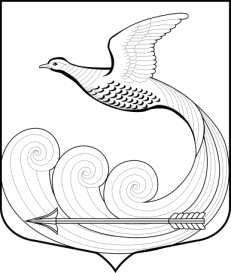 РЕШЕНИЕ № 11д. Кипень                                                                              «26» мая 2011 год  «О внесении изменений в решение  совета депутатов МО Кипенское сельское поселение № 117 от 28.12.2010 г.  «О бюджете муниципального образования Кипенское сельское поселение на 2011 год»	Внести в Решение совета депутатов МО Кипенское сельское поселение № 117 от 28.12.2010 г. (с изменениями и дополнениями, внесёнными решением совета депутатов МО Кипенское сельское поселение  № 4 от 12.04.2011 г.) следующие изменения и дополнения:1. В статье 4: в пункте 1 подпункте 1 приложение 4 «Распределение бюджетных ассигнований по разделам и подразделам, целевым статьям и видам расходов классификации расходов бюджета на 2011 год» изложить в новой редакции;в пункте 2 приложение 5 «Ведомственная структура расходов местного бюджета МО Кипенское сельское поселение на 2011 год» изложить в новой редакции.2. В статье 5:пункт 3 изложить в следующей редакции: «Утвердить расходы на обеспечение деятельности Совета депутатов МО Кипенское сельское поселение на 2011 год в сумме 1100,0 тысячи рублей»;пункт 4 изложить в следующей редакции: «Утвердить расходы на обеспечение деятельности местной администрации  МО Кипенское сельское поселение на 2011 год в сумме 7230,8 тысячи рублей».3. Настоящее решение вступает в силу с момента его официального опубликования 
(обнародования)Глава муниципального образования Кипенское сельское поселение:                                         Кюне М.В.УТВЕРЖДЕНОРешением Совета депутатовРешением Совета депутатовот 12 апреля 2011 г. № 4 от 12 апреля 2011 г. № 4 от 12 апреля 2011 г. № 4 (приложение 4)РАСПРЕДЕЛЕНИЕРАСПРЕДЕЛЕНИЕРАСПРЕДЕЛЕНИЕРАСПРЕДЕЛЕНИЕРАСПРЕДЕЛЕНИЕРАСПРЕДЕЛЕНИЕбюджетных ассигнований по разделам и подразделам, целевым статьям и видам расходов бюджетных ассигнований по разделам и подразделам, целевым статьям и видам расходов бюджетных ассигнований по разделам и подразделам, целевым статьям и видам расходов бюджетных ассигнований по разделам и подразделам, целевым статьям и видам расходов бюджетных ассигнований по разделам и подразделам, целевым статьям и видам расходов бюджетных ассигнований по разделам и подразделам, целевым статьям и видам расходов классификации расходов бюджета на 2011 годклассификации расходов бюджета на 2011 годклассификации расходов бюджета на 2011 годклассификации расходов бюджета на 2011 годклассификации расходов бюджета на 2011 годклассификации расходов бюджета на 2011 годНаименованиеРзПРЦСРВРСумма                  (тысяч рублей)всего23 904,0Общегосударственные вопросы010001008 330,8Функционирование высшего должностного лица субъета Российской Федерации и органа местного самоуправления01000102500,0Руководство и управление в сфере установленных функций органов государственной власти субъекта Российской Федерации и органов местного самоуправления010001020020000500,0Глава муниципального образования010001020020300500,0Выполнение функций органами местного самоуправления010001020020300500500,0Функционирование законодательных (представительных) органов государственной власти и представительных органов муниципальных образований 01000103600,0Руководство и управление в сфере установленных функций органов государственной власти субъекта Российской Федерации и органов местного самоуправления010001030020000600,0Центральный аппарат 010001030020400600,0Выполнение функций органами местного самоуправления010001030020400500600,0Функционирование Правительства Российской Федерации, высших исполнительных органов государственной власти субъектов Российской Федерации, местных администраций010001047230,8Руководство и управление в сфере установленных функций органов государственной власти субъекта Российской Федерации и органов местного самоуправления0100010400200007230,8Центральный аппарат 0100010400204006390,8Выполнение функций органами местного самоуправления0100010400204005006390,8Глава местной администрации (исполнительно-распорядительного органа муниципального образования)010001040020800 840Выполнение функций органами местного самоуправления010001040020800500840Национальная оборона02000200164,5Мобилизационная и вневойсковая подготовка 02000203164,5Руководство и управление в сфере установленных функций 020002030010000164,5Осуществление первичного воинского учёта на территориях , где отсутствуют военные комиссариаты020002030013600164,5Выполнение функций органами местного самоуправления020002030013600500164,5Национальная безопасность и правоохранительная деятельность03000300100Предупреждение и ликвидация  последствий чрезвычайных ситуаций природного и техногенного характера, гражданская оборона03000309100Мероприятия по предупреждению и ликвидации последствий чрезвычайных ситуаций и стихийных бедствий030003092180000100Предупреждение и ликвидация последствий чрезвычайных ситуаций и стихийных бедствий природного и техногенного характера030003092180100100Выполнение функций органами местного самоуправления030003092180100500100Национальная экономика04000400548,1Топливно-энергетический комплекс04000402248,1Вопросы топливно-энергетического комплекса040004022480000248,1Мероприятия в топливно-энергетической области040004022480100248,1Субсидии юридическим лицам040004022480100006248,1Другие вопросы в области национальной экономики04000412300Мероприятия в области строительства, архитектуры и градостроительства040004123380000300Выполнение функций органами местного самоуправления040004123380000500300Жилищно-коммунальное хозяйство0500050011085Жилищное хозяйство050005012557,3Поддержка жилищного хозяйства0500050135000002557,3Мероприятия в области жилищного хозяйства0500050135003002557,3Выполнение функций органами местного самоуправления0500050135003005002557,3Коммунальное хозяйство05000502573,7Поддержка коммунального хозяйства050005023510000573,7Мероприятия в области коммунального хозяйства050005023510500573,7Выполнение функций органами местного самоуправления050005023510500500573,7Благоустройство050005037954Благоустройство0500050360000007954Уличное освещение050005036000100660Выполнение функций органами местного самоуправления050005036000100500660Содержание автомобильных дорог и инженерных сооружений на них в границах городских округов и поселений в рамках благоустройства 0500050360002006214Выполнение функций органами местного самоуправления0500050360002005006214Озеленение05000503600030030Выполнение функций органами местного самоуправления05000503600030050030Прочие мероприятия по благоустройству городских округов и поселений 0500050360005001050Выполнение функций органами местного самоуправления0500050360005005001050Культура, кинематография, средства массовой информации080008002885Культура080008012885Дворцы и дома культуры, другие учреждения культуры и средств массовой информации0800080144000001860Обеспечение деятельности подведомственных учреждений0800080144099001860Выполнение функций бюджетными учреждениями0800080144099000011860Библиотеки0800080144200001025Обеспечение деятельности подведомственных учреждений0800080144299001025Выполнение функций бюджетными учреждениями0800080144299000011025Социальная политика10001000317,2Пенсионное обеспечение10001001117,2Доплаты к пенсиям, дополнительное пенсионное обеспечение100010014910000117,2Доплаты к пенсиям государственных служащих субъектов Российской Федерации и муниципальных служащих100010014910100117,2Социальные выплаты100010014910100005117,2Социальное обеспечение населения10001003200Социальная помощь100010035050000200Мероприятия в области социальной политики100010035053300200Прочие расходы100010035053300013200Физическая культура и спорт11001100450Другие вопросы в области физической культуры и спорта11001105450Физкультурно-оздоровительная работа и спортивные мероприятия110011055120000450Мероприятия в области здравоохранения, спорта и физической культуры, туризма110011055129700450Выполнение функций органами местного самоуправления110011055129700500450Межбюджетные трансферты бюджетам субъектов Российской Федерации и муниципальных образований общего характера1400140023,4Прочие межбюджетные трансферты бюджетам субъектов Российской Федерации и муниципальных образований общего характера1400140323,4Межбюджетные трансферты 14001403521000023,4Межбюджетные трансферты бюджетам муниципальных районов из бюджетов поселений и межбюджетные трансферты бюджетам поселений из бюджетов муниципальных районов на осуществление части полномочий по решению вопросов местного значения в соответствии с заключёнными соглашениями14001403521060023,4Иные межбюджетные трансферты14001403521060001723,4УТВЕРЖДЕНАРешением Совета депутатовРешением Совета депутатовРешением Совета депутатовот 12 апреля 2011 г. № 4от 12 апреля 2011 г. № 4от 12 апреля 2011 г. № 4(приложение 5    )ВЕДОМСТВЕННАЯ СТРУКТУРАВЕДОМСТВЕННАЯ СТРУКТУРАВЕДОМСТВЕННАЯ СТРУКТУРАВЕДОМСТВЕННАЯ СТРУКТУРАВЕДОМСТВЕННАЯ СТРУКТУРАВЕДОМСТВЕННАЯ СТРУКТУРАВЕДОМСТВЕННАЯ СТРУКТУРАрасходов местного бюджета МО Кипенское сельское поселение расходов местного бюджета МО Кипенское сельское поселение расходов местного бюджета МО Кипенское сельское поселение расходов местного бюджета МО Кипенское сельское поселение расходов местного бюджета МО Кипенское сельское поселение расходов местного бюджета МО Кипенское сельское поселение расходов местного бюджета МО Кипенское сельское поселение  на 2011 год на 2011 год на 2011 год на 2011 год на 2011 год на 2011 год на 2011 годНаименованиеГРзПРЦСРВР2011 год (тысяч рублей)1234567Всего23 904,0Общегосударственные вопросы907010001008 330,8Функционирование высшего должностного лица субъета Российской Федерации и органа местного самоуправления90701000102500,0Руководство и управление в сфере установленных функций органов государственной власти субъекта Российской Федерации и органов местного самоуправления907010001020020000500,0Глава муниципального образования907010001020020300500,0Выполнение функций органами местного самоуправления907010001020020300500500,0Функционирование законодательных (представительных) органов государственной власти и представительных органов муниципальных образований 90701000103600,0Руководство и управление в сфере установленных функций органов государственной власти субъекта Российской Федерации и органов местного самоуправления907010001030020000600,0Центральный аппарат 907010001030020400600,0Выполнение функций органами местного самоуправления907010001030020400500600,0Функционирование Правительства Российской Федерации, высших исполнительных органов государственной власти субъектов Российской Федерации, местных администраций907010001047230,8Руководство и управление в сфере установленных функций органов государственной власти субъекта Российской Федерации и органов местного самоуправления9070100010400200007230,8Центральный аппарат 9070100010400204006390,8Выполнение функций органами местного самоуправления9070100010400204005006390,8Глава местной администрации (исполнительно-распорядительного органа муниципального образования)907010001040020800 840Выполнение функций органами местного самоуправления907010001040020800500840Национальная оборона90702000200164,5Мобилизационная и вневойсковая подготовка 90702000203164,5Руководство и управление в сфере установленных функций 907020002030010000164,5Осуществление первичного воинского учёта на территориях , где отсутствуют военные комиссариаты907020002030013600164,5Выполнение функций органами местного самоуправления907020002030013600500164,5Национальная безопасность и правоохранительная деятельность90703000300100Предупреждение и ликвидация  последствий чрезвычайных ситуаций природного и техногенного характера, гражданская оборона90703000309100Мероприятия по предупреждению и ликвидации последствий чрезвычайных ситуаций и стихийных бедствий907030003092180000100Предупреждение и ликвидация последствий чрезвычайных ситуаций и стихийных бедствий природного и техногенного характера907030003092180100100Выполнение функций органами местного самоуправления907030003092180100500100Национальная экономика90704000400548,1Топливно-энергетический комплекс90704000402248,1Вопросы топливно-энергетического комплекса907040004022480000248,1Мероприятия в топливно-энергетической области907040004022480100248,1Субсидии юридическим лицам907040004022480100006248,1Другие вопросы в области национальной экономики90704000412300Мероприятия в области строительства, архитектуры и градостроительства907040004123380000300Выполнение функций органами местного самоуправления907040004123380000500300Жилищно-коммунальное хозяйство9070500050011085Жилищное хозяйство907050005012557,3Поддержка жилищного хозяйства9070500050135000002557,3Мероприятия в области жилищного хозяйства9070500050135003002557,3Выполнение функций органами местного самоуправления9070500050135003005002557,3Коммунальное хозяйство90705000502573,7Поддержка коммунального хозяйства907050005023510000573,7Мероприятия в области коммунального хозяйства907050005023510500573,7Выполнение функций органами местного самоуправления907050005023510500500573,7Благоустройство907050005037954Благоустройство9070500050360000007954Уличное освещение907050005036000100660Выполнение функций органами местного самоуправления907050005036000100500660Содержание автомобильных дорог и инженерных сооружений на них в границах городских округов и поселений в рамках благоустройства 9070500050360002006214Выполнение функций органами местного самоуправления9070500050360002005006214Озеленение90705000503600030030Выполнение функций органами местного самоуправления90705000503600030050030Прочие мероприятия по благоустройству городских округов и поселений 9070500050360005001050Выполнение функций органами местного самоуправления9070500050360005005001050Культура, кинематография, средства массовой информации907080008002885Культура907080008012885Дворцы и дома культуры, другие учреждения культуры и средств массовой информации9070800080144000001860Обеспечение деятельности подведомственных учреждений9070800080144099001860Выполнение функций бюджетными учреждениями9070800080144099000011860Библиотеки9070800080144200001025Обеспечение деятельности подведомственных учреждений9070800080144299001025Выполнение функций бюджетными учреждениями9070800080144299000011025Социальная политика90710001000317,2Пенсионное обеспечение90710001001117,2Доплаты к пенсиям, дополнительное пенсионное обеспечение907100010014910000117,2Доплаты к пенсиям государственных служащих субъектов Российской Федерации и муниципальных служащих907100010014910100117,2Социальные выплаты907100010014910100005117,2Социальное обеспечение населения90710001003200Социальная помощь907100010035050000200Мероприятия в области социальной политики907100010035053300200Прочие расходы907100010035053300013200Физическая культура и спорт90711001100450Другие вопросы в области физической культуры и спорта90711001105450Физкультурно-оздоровительная работа и спортивные мероприятия907110011055120000450Мероприятия в области здравоохранения, спорта и физической культуры, туризма907110011055129700450Выполнение функций органами местного самоуправления907110011055129700500450Межбюджетные трансферты бюджетам субъектов Российской Федерации и муниципальных образований общего характера9071400140023,4Прочие межбюджетные трансферты бюджетам субъектов Российской Федерации и муниципальных образований общего характера9071400140323,4Межбюджетные трансферты 90714001403521000023,4Межбюджетные трансферты бюджетам муниципальных районов из бюджетов поселений и межбюджетные трансферты бюджетам поселений из бюджетов муниципальных районов на осуществление части полномочий по решению вопросов местного значения в соответствии с заключёнными соглашениями90714001403521060023,4Иные межбюджетные трансферты90714001403521060001723,4